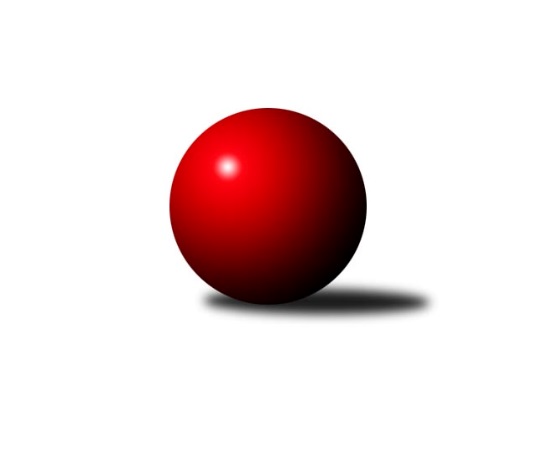 Č.2Ročník 2020/2021	21.9.2020Nejlepšího výkonu v tomto kole: 3069 dosáhlo družstvo: SKK Rokycany CSdružený Přebor Plzeňska 2020/2021Výsledky 2. kolaSouhrnný přehled výsledků:SKK Rokycany C	- TJ Sokol Plzeň V C	6:2	3069:2989	12.0:12.0	21.9.TJ Sokol Plzeň V D	- CB Dobřany C	1.5:6.5	2776:3013	5.0:19.0	21.9.TJ Slavoj Plzeň C	- TJ Baník Stříbro B	0:8	2678:2900	6.0:18.0	21.9.SK Škoda VS Plzeň D	- TJ Dobřany C	4:4	2830:2851	15.0:9.0	21.9.TJ Baník Stříbro C	- SK Škoda VS Plzeň C	8:0	3008:2801	19.0:5.0	21.9.Tabulka družstev:	1.	TJ Baník Stříbro C	2	2	0	0	16.0 : 0.0 	39.0 : 9.0 	 2960	4	2.	SKK Rokycany C	2	2	0	0	13.0 : 3.0 	26.5 : 21.5 	 3023	4	3.	CB Dobřany C	2	2	0	0	12.5 : 3.5 	35.0 : 13.0 	 3057	4	4.	TJ Baník Stříbro B	1	1	0	0	8.0 : 0.0 	18.0 : 6.0 	 2900	2	5.	TJ Sokol Plzeň V C	2	1	0	1	8.0 : 8.0 	28.5 : 19.5 	 2980	2	6.	TJ Dobřany C	1	0	1	0	4.0 : 4.0 	9.0 : 15.0 	 2851	1	7.	SK Škoda VS Plzeň D	2	0	1	1	6.0 : 10.0 	23.0 : 25.0 	 2896	1	8.	TJ Sokol Plzeň V D	2	0	0	2	3.5 : 12.5 	12.5 : 35.5 	 2779	0	9.	SK Škoda VS Plzeň C	2	0	0	2	1.0 : 15.0 	14.5 : 33.5 	 2835	0	10.	TJ Slavoj Plzeň C	2	0	0	2	0.0 : 16.0 	10.0 : 38.0 	 2563	0Podrobné výsledky kola:	 SKK Rokycany C	3069	6:2	2989	TJ Sokol Plzeň V C	Jiří Vavřička	118 	 140 	 140 	109	507 	 2:2 	 498 	 121	121 	 121	135	Václav Pavlíček	Lukáš Kiráľ	154 	 136 	 146 	113	549 	 3:1 	 452 	 119	97 	 122	114	Josef Tětek	Jan Ungr	140 	 137 	 123 	121	521 	 3:1 	 473 	 116	112 	 112	133	František Vaněček	Pavel Fara	118 	 108 	 119 	109	454 	 0:4 	 560 	 129	132 	 167	132	Patrik Kolář	Václav Webr	117 	 130 	 126 	129	502 	 1:3 	 508 	 127	143 	 103	135	Milada Kleknerová	Jan Valdman	158 	 127 	 119 	132	536 	 3:1 	 498 	 126	111 	 139	122	Libor Pelcmanrozhodčí: Jiří VavřičkaNejlepší výkon utkání: 560 - Patrik Kolář	 TJ Sokol Plzeň V D	2776	1.5:6.5	3013	CB Dobřany C	Vladimír Kepl	108 	 133 	 132 	108	481 	 0:4 	 555 	 134	142 	 133	146	Josef Fišer	Stanislav Janoušek	119 	 127 	 123 	117	486 	 1:3 	 528 	 159	124 	 127	118	Jiří Hess *1	Vlastimil Valenta	108 	 106 	 122 	129	465 	 2:2 	 433 	 115	128 	 87	103	Radek Böhm	Jiří Karlík	110 	 114 	 100 	94	418 	 0:4 	 502 	 120	131 	 116	135	Kamila Novotná	Václav Bečvářík *2	107 	 118 	 96 	101	422 	 0:4 	 491 	 121	119 	 131	120	Zdeněk Eichler	Karel Konvář	131 	 112 	 133 	128	504 	 2:2 	 504 	 127	117 	 122	138	Zdeňka Novározhodčí: Karel Konvářstřídání: *1 od 61. hodu Vendula Blechová, *2 od 61. hodu Jiří DivišNejlepší výkon utkání: 555 - Josef Fišer	 TJ Slavoj Plzeň C	2678	0:8	2900	TJ Baník Stříbro B	Iva Černá	94 	 103 	 105 	108	410 	 0:4 	 471 	 123	112 	 116	120	Jiří Hůrka	Zdeněk Jeremiáš *1	116 	 118 	 105 	120	459 	 2:2 	 466 	 106	113 	 118	129	Jan Vlach	Jaromír Kotas	118 	 112 	 108 	101	439 	 1:3 	 483 	 139	125 	 105	114	Václav Dubec	Veronika Nováková	104 	 92 	 91 	126	413 	 0:4 	 468 	 110	118 	 113	127	Zuzana Záveská	Jan Kraus	113 	 111 	 143 	133	500 	 2:2 	 532 	 124	137 	 140	131	Stanislav Zoubek	Dalibor Henrich	116 	 107 	 121 	113	457 	 1:3 	 480 	 121	136 	 98	125	Zdeněk Urbanrozhodčí: Karel Mašekstřídání: *1 od 61. hodu Hana PechmanováNejlepší výkon utkání: 532 - Stanislav Zoubek	 SK Škoda VS Plzeň D	2830	4:4	2851	TJ Dobřany C	Václava Flaišhanzová	133 	 117 	 139 	90	479 	 3:1 	 434 	 118	105 	 90	121	Jan Mertl	Zdeněk Weigl	123 	 116 	 120 	137	496 	 3:1 	 487 	 121	131 	 119	116	Petr Sloup	Karel Majner	112 	 150 	 120 	117	499 	 3:1 	 481 	 135	124 	 107	115	Petr Trdlička	Milan Novák	111 	 118 	 89 	103	421 	 1:3 	 480 	 133	101 	 122	124	Milan Gleissner	Šárka Sýkorová	122 	 130 	 108 	120	480 	 2:2 	 499 	 133	129 	 106	131	Jiří Jelínek	Miloslav Kolařík	129 	 111 	 120 	95	455 	 3:1 	 470 	 126	100 	 115	129	Kamil Schovánekrozhodčí: Karel MajnerNejlepšího výkonu v tomto utkání: 499 kuželek dosáhli: Karel Majner, Jiří Jelínek	 TJ Baník Stříbro C	3008	8:0	2801	SK Škoda VS Plzeň C	Karel Smrž	133 	 113 	 141 	121	508 	 2:2 	 470 	 118	128 	 99	125	Jaroslav Martínek	Pavel Basl	124 	 134 	 118 	117	493 	 3:1 	 462 	 109	113 	 112	128	Jaroslav Klouda	Martin Andrš	119 	 129 	 142 	115	505 	 4:0 	 462 	 98	126 	 126	112	Josef Kotlín	Miroslav Hrad	112 	 130 	 123 	131	496 	 4:0 	 444 	 101	115 	 113	115	Václav Říhánek	Petr Beneš	111 	 126 	 129 	115	481 	 3:1 	 454 	 118	125 	 108	103	Stanislav Hittman	Milan Vlček	121 	 145 	 143 	116	525 	 3:1 	 509 	 120	133 	 118	138	Karel Uxarozhodčí: Milan VlčekNejlepší výkon utkání: 525 - Milan VlčekPořadí jednotlivců:	jméno hráče	družstvo	celkem	plné	dorážka	chyby	poměr kuž.	Maximum	1.	Patrik Kolář 	TJ Sokol Plzeň V C	553.50	381.0	172.5	7.5	2/2	(560)	2.	Karel Uxa 	SK Škoda VS Plzeň C	537.00	370.5	166.5	6.5	2/2	(565)	3.	Stanislav Zoubek 	TJ Baník Stříbro B	532.00	354.0	178.0	10.0	1/1	(532)	4.	Lukáš Kiráľ 	SKK Rokycany C	526.00	359.0	167.0	8.0	2/2	(549)	5.	Karel Majner 	SK Škoda VS Plzeň D	521.50	360.5	161.0	10.0	2/2	(544)	6.	Zdeňka Nová 	CB Dobřany C	517.50	367.0	150.5	12.5	2/2	(531)	7.	Václav Webr 	SKK Rokycany C	515.00	358.5	156.5	14.0	2/2	(528)	8.	Karel Smrž 	TJ Baník Stříbro C	514.50	348.0	166.5	9.5	1/1	(521)	9.	Milan Vlček 	TJ Baník Stříbro C	513.50	354.0	159.5	7.5	1/1	(525)	10.	Karel Konvář 	TJ Sokol Plzeň V D	511.00	359.5	151.5	10.5	1/1	(518)	11.	Zdeněk Weigl 	SK Škoda VS Plzeň D	502.00	350.5	151.5	7.0	2/2	(508)	12.	Šárka Sýkorová 	SK Škoda VS Plzeň D	501.50	338.5	163.0	9.0	2/2	(523)	13.	Zdeněk Eichler 	CB Dobřany C	499.00	339.0	160.0	11.0	2/2	(507)	14.	Jiří Jelínek 	TJ Dobřany C	499.00	368.0	131.0	12.0	1/1	(499)	15.	Jan Ungr 	SKK Rokycany C	496.00	348.0	148.0	16.5	2/2	(521)	16.	Jiří Vavřička 	SKK Rokycany C	496.00	356.0	140.0	9.0	2/2	(507)	17.	Pavel Basl 	TJ Baník Stříbro C	492.50	341.5	151.0	9.5	1/1	(493)	18.	Milada Kleknerová 	TJ Sokol Plzeň V C	490.00	344.0	146.0	11.5	2/2	(508)	19.	Jan Kraus 	TJ Slavoj Plzeň C	488.00	348.0	140.0	14.0	2/2	(500)	20.	Petr Sloup 	TJ Dobřany C	487.00	336.0	151.0	13.0	1/1	(487)	21.	Josef Tětek 	TJ Sokol Plzeň V C	486.50	354.0	132.5	16.0	2/2	(521)	22.	Václav Pavlíček 	TJ Sokol Plzeň V C	486.00	355.0	131.0	15.0	2/2	(498)	23.	Václav Dubec 	TJ Baník Stříbro B	483.00	325.0	158.0	12.0	1/1	(483)	24.	Miroslav Hrad 	TJ Baník Stříbro C	483.00	350.0	133.0	9.5	1/1	(496)	25.	Libor Pelcman 	TJ Sokol Plzeň V C	482.50	340.0	142.5	10.5	2/2	(498)	26.	Miloslav Kolařík 	SK Škoda VS Plzeň D	482.00	337.5	144.5	11.5	2/2	(509)	27.	Stanislav Janoušek 	TJ Sokol Plzeň V D	481.50	333.0	148.5	10.5	1/1	(486)	28.	Petr Trdlička 	TJ Dobřany C	481.00	348.0	133.0	13.0	1/1	(481)	29.	Petr Beneš 	TJ Baník Stříbro C	480.50	341.0	139.5	14.0	1/1	(481)	30.	Milan Gleissner 	TJ Dobřany C	480.00	321.0	159.0	13.0	1/1	(480)	31.	Zdeněk Urban 	TJ Baník Stříbro B	480.00	343.0	137.0	12.0	1/1	(480)	32.	Vladimír Kepl 	TJ Sokol Plzeň V D	477.00	359.0	118.0	19.0	1/1	(481)	33.	Martin Andrš 	TJ Baník Stříbro C	475.50	335.0	140.5	10.5	1/1	(505)	34.	Václava Flaišhanzová 	SK Škoda VS Plzeň D	475.50	343.5	132.0	18.5	2/2	(479)	35.	Radek Böhm 	CB Dobřany C	474.50	322.5	152.0	11.5	2/2	(516)	36.	Jiří Hůrka 	TJ Baník Stříbro B	471.00	346.0	125.0	15.0	1/1	(471)	37.	Kamil Schovánek 	TJ Dobřany C	470.00	313.0	157.0	14.0	1/1	(470)	38.	Stanislav Hittman 	SK Škoda VS Plzeň C	469.50	341.0	128.5	12.0	2/2	(485)	39.	Zuzana Záveská 	TJ Baník Stříbro B	468.00	336.0	132.0	13.0	1/1	(468)	40.	Jaroslav Martínek 	SK Škoda VS Plzeň C	467.00	335.0	132.0	15.0	2/2	(470)	41.	Josef Kotlín 	SK Škoda VS Plzeň C	466.00	328.0	138.0	16.5	2/2	(470)	42.	Jan Vlach 	TJ Baník Stříbro B	466.00	335.0	131.0	10.0	1/1	(466)	43.	Vlastimil Valenta 	TJ Sokol Plzeň V D	465.00	326.0	139.0	15.0	1/1	(465)	44.	Václav Bečvářík 	TJ Sokol Plzeň V D	457.00	321.0	136.0	11.0	1/1	(457)	45.	Jiří Diviš 	TJ Sokol Plzeň V D	441.00	320.0	121.0	23.0	1/1	(441)	46.	Václav Říhánek 	SK Škoda VS Plzeň C	438.00	334.0	104.0	20.5	2/2	(444)	47.	Dalibor Henrich 	TJ Slavoj Plzeň C	436.00	317.5	118.5	15.0	2/2	(457)	48.	Jan Mertl 	TJ Dobřany C	434.00	312.0	122.0	20.0	1/1	(434)	49.	Jiří Karlík 	TJ Sokol Plzeň V D	417.00	321.5	95.5	22.0	1/1	(418)	50.	Jaromír Kotas 	TJ Slavoj Plzeň C	410.50	309.5	101.0	21.0	2/2	(439)	51.	Iva Černá 	TJ Slavoj Plzeň C	402.50	286.0	116.5	19.0	2/2	(410)	52.	Veronika Nováková 	TJ Slavoj Plzeň C	398.50	293.0	105.5	20.0	2/2	(413)		Martin Provazník 	CB Dobřany C	559.00	400.0	159.0	8.0	1/2	(559)		Josef Fišer 	CB Dobřany C	555.00	359.0	196.0	2.0	1/2	(555)		Jan Valdman 	SKK Rokycany C	536.00	357.0	179.0	6.0	1/2	(536)		Ondřej Musil 	CB Dobřany C	504.00	355.0	149.0	16.0	1/2	(504)		Petr Bohuslav 	SKK Rokycany C	502.00	346.0	156.0	13.0	1/2	(502)		Kamila Novotná 	CB Dobřany C	502.00	351.0	151.0	11.0	1/2	(502)		Libor Vít 	TJ Sokol Plzeň V C	489.00	352.0	137.0	10.0	1/2	(489)		David Wohlmuth 	SKK Rokycany C	487.00	351.0	136.0	10.0	1/2	(487)		František Vaněček 	TJ Sokol Plzeň V C	473.00	320.0	153.0	15.0	1/2	(473)		Jaroslav Klouda 	SK Škoda VS Plzeň C	462.00	328.0	134.0	15.0	1/2	(462)		Pavel Fara 	SKK Rokycany C	454.00	318.0	136.0	14.0	1/2	(454)		Jan Vaník 	SK Škoda VS Plzeň C	453.00	334.0	119.0	10.0	1/2	(453)		Milan Novák 	SK Škoda VS Plzeň D	421.00	303.0	118.0	21.0	1/2	(421)		Hana Pechmanová 	TJ Slavoj Plzeň C	396.00	303.0	93.0	20.0	1/2	(396)Sportovně technické informace:Starty náhradníků:registrační číslo	jméno a příjmení 	datum startu 	družstvo	číslo startu17044	Jiří Vavřička	21.09.2020	SKK Rokycany C	2x3575	Josef Fišer	21.09.2020	CB Dobřany C	2x
Hráči dopsaní na soupisku:registrační číslo	jméno a příjmení 	datum startu 	družstvo	19369	František Vaněček	21.09.2020	TJ Sokol Plzeň V C	25797	Vlastimil Valenta	21.09.2020	TJ Sokol Plzeň V D	Program dalšího kola:3. kolo5.10.2020	po	17:00	SK Škoda VS Plzeň C - TJ Slavoj Plzeň C	5.10.2020	po	17:00	TJ Sokol Plzeň V C - TJ Baník Stříbro C	5.10.2020	po	17:00	TJ Dobřany C - TJ Sokol Plzeň V D	5.10.2020	po	17:00	CB Dobřany C - SKK Rokycany C	5.10.2020	po	17:00	TJ Baník Stříbro B - SK Škoda VS Plzeň D	Nejlepší šestka kola - absolutněNejlepší šestka kola - absolutněNejlepší šestka kola - absolutněNejlepší šestka kola - absolutněNejlepší šestka kola - dle průměru kuželenNejlepší šestka kola - dle průměru kuželenNejlepší šestka kola - dle průměru kuželenNejlepší šestka kola - dle průměru kuželenNejlepší šestka kola - dle průměru kuželenPočetJménoNázev týmuVýkonPočetJménoNázev týmuPrůměr (%)Výkon2xPatrik KolářPlzeň V C5601xJosef FišerCB Dobřany C115.125551xJosef FišerCB Dobřany C5551xStanislav ZoubekTJ Baník Stříbr114.455321xLukáš KiráľRokycany5491xMilan VlčekStříbro C111.935251xJan ValdmanRokycany5362xPatrik KolářPlzeň V C110.935601xStanislav ZoubekTJ Baník Stříbr5321xLukáš KiráľRokycany108.755491xMilan VlčekStříbro C5252xKarel UxaŠk. Plzeň C108.52509